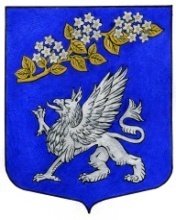 МУНИЦИПАЛЬНЫЙ СОВЕТ ВНУТРИГОРОДСКОГО МУНИЦИПАЛЬНОГО ОБРАЗОВАНИЯ ГОРОДА ФЕДЕРАЛЬНОГО ЗНАЧЕНИЯ САНКТ-ПЕТЕРБУРГА МУНИЦИПАЛЬНЫЙ ОКРУГ ПРАВОБЕРЕЖНЫЙVI  СОЗЫВРЕШЕНИЕ 21 февраля 2023 г.	           № 3 Об утверждении Положения об Общественном совете внутригородского муниципального образования города федерального значения 
Санкт-Петербурга муниципальный округ ПравобережныйВ соответствии с Федеральным законом от 21.07.2014 № 212-ФЗ «Об основах общественного контроля в Российской Федерации» и Уставом МО Правобережный муниципальный советРЕШИЛ:Утвердить Положение об Общественном совете внутригородского муниципального образования города федерального значения Санкт-Петербурга муниципальный округ Правобережный согласно приложению к настоящему решению.Признать утратившим силу решение муниципального совета от 31.03.2016 № 22 «Об утверждении Положения об Общественном совете МО Правобережный».Опубликовать настоящее решение в информационно-публицистическом бюллетене «Оккервиль» и разместить на официальном сайте МО Правобережный в сети «Интернет».Настоящее решение вступает в силу после его официального опубликования. Глава муниципального образования,исполняющий полномочия председателямуниципального совета							               Н.Н. БеляевПриложение 
к решению Муниципального советаМО Правобережныйот 21.02.2022 № 3 ПОЛОЖЕНИЕоб Общественном совете внутригородского муниципального образования города федерального значения Санкт-Петербурга 
муниципальный округ ПравобережныйОбщие положенияОбщественный совет внутригородского муниципального образования города федерального значения Санкт-Петербурга муниципальный округ Правобережный (далее - Общественный совет) создаётся при Муниципальном совете внутригородского муниципального образования города федерального значения Санкт-Петербурга муниципальный округ Правобережный (далее – Муниципальный совет) для содействия в решении актуальных задач социально-экономического развития внутригородского муниципального образования города федерального значения Санкт-Петербурга муниципальный округ Правобережный (далее – МО Правобережный).Общественный совет осуществляет свою деятельность в соответствии с Федеральным законом от 21 июля 2014 года № 212-ФЗ «Об основах общественного контроля в Российской Федерации», иными федеральными законами и нормативными правовыми актами Российской Федерации, законами и нормативными правовыми актами Санкт-Петербурга, Уставом МО Правобережный, иными правовыми актами МО Правобережный, настоящим Положением. Общественный совет не является юридическим лицом.Общественный совет формируется на срок полномочий действующего созыва муниципального совета.Деятельность Общественного совета осуществляется на общественных началах.Материально-техническое обеспечение деятельности Общественного совета осуществляет Муниципальный совет.Цели и задачи общественного советаОбщественный совет призван обеспечить согласование общественно значимых интересов граждан, общественных объединений, иных некоммерческих организаций, органов государственной власти и органов местного самоуправления для решения наиболее важных вопросов экономического и социального развития муниципального образования, защиты прав и свобод граждан Российской Федерации, обеспечения демократических принципов развития гражданского общества в МО Правобережный путем: 1) привлечения граждан, общественных объединений и иных некоммерческих организаций, осуществляющих свою деятельность на территории МО Правобережный; 2) выдвижения и поддержки гражданских инициатив, имеющих значение для социального и экономического развития муниципального образования и направленных на реализацию конституционных прав и свобод граждан, прав и интересов общественных объединений и иных некоммерческих организаций, действующих на территории МО Правобережный; 3) проведения общественной экспертизы (экспертизы) проектов правовых актов органов местного самоуправления МО Правобережный; 4) осуществления общественного контроля за деятельностью органов местного самоуправления МО Правобережный, а также за соблюдением свободы слова в муниципальных средствах массовой информации; 5) содействия развитию гражданского общества в МО Правобережный; 6) оказания информационной, методической и иной поддержки общественным объединениям и иным некоммерческим организациям, деятельность которых направлена на развитие гражданского общества.3.  Состав Общественного совета3.1. В состав Общественного совета могут входить представители организаций и учреждений, трудовых коллективов предприятий, общественных объединений и иных некоммерческих организаций, молодежных союзов, жители МО Правобережный. 3.2. Общественный совет формируется в соответствии с настоящим Положением из граждан Российской Федерации, достигших возраста восемнадцати лет.3.3. Лица, указанные в пункте 3.1, желающие стать членом Общественного совета, подают на имя главы муниципального образования заявление.3.4. В состав Общественного совета не могут входить:1) лица, имеющие неснятую или непогашенную судимость;2) лица, признанные недееспособными на основании решения суда;3) лица, имеющие двойное гражданство;4) лица, замещающие государственные должности Российской Федерации и субъектов Российской Федерации, должности государственной службы Российской Федерации и субъектов Российской Федерации, и лица, замещающие муниципальные должности и должности муниципальной службы.3.5. Количество членов Общественного совета - от 15 до 30 человек.3.6. Состав Общественного совета утверждается решением муниципального совета.3.7. Общественный совет возглавляет Председатель общественного совета. Председатель избирается из числа членов Общественного совета простым большинством голосов при открытом голосовании на срок полномочий Общественного совета.4. Организация и порядок работыОбщественный совет действует на основе добровольности и равноправия его членов.На заседании Общественного совета выбирается заместитель председателя Общественного совета и постоянный секретарь открытым голосованием простым большинством голосов.Заседание Общественного совета проводится по мере необходимости, но не реже одного раза в квартал. Внеочередные заседания могут быть созваны по требованию не менее половины избранных членов Общественного совета и по инициативе главы муниципального образования.Заседания Общественного совета правомочны, если на нем присутствуют более половины членов от численного состава Общественного совета.Решения Общественного совета принимаются открытым голосованием простым большинством голосов. При равенстве голосов голос председателя Общественного совета является решающим.Решение Общественного совета оформляется протоколом, который подписывается председателем и секретарём. Решения Общественного совета носят рекомендательный характер.Заседания Общественного совета являются открытыми.Члены Общественного совета участвуют в его заседаниях лично и не вправе делегировать свои полномочия другим лицам.В работе Общественного совета могут принимать участие лица, не являющиеся членами Общественного совета. Глава муниципального образования, депутаты Муниципального совета могут принимать участие в работе Общественного совета с правом совещательного голоса. Информация о деятельности Общественного совета, заседаниях и решениях Общественного совета направляется в Муниципальный совет.Председатель Общественного совета отчитывается о деятельности Общественного совета за истекший год в I квартале текущего года. Организационное взаимодействие с Общественным советом осуществляет заместитель главы муниципального образования.5. Права и обязанности Общественного совета5.1. Общественный совет имеет право:- участвовать в деятельности по патриотическому воспитанию молодежи в МО Правобережный;- запрашивать и получать в установленном порядке информацию и необходимые материалы от органов местного самоуправления МО Правобережный;- свободно распространять информацию о своей деятельности;- участвовать в выработке решений органов местного самоуправления в порядке и объеме, предусмотренных действующим законодательством;- самостоятельно организовывать изучение различных проблем;- выступать с инициативами по различным вопросам общественной жизни, вносить предложения в органы местного самоуправления МО Правобережный, в том числе, предложения по формированию муниципальных программ;- заслушивать на своих заседаниях информацию должностных лиц органов местного самоуправления, общественных организаций и объединений;- принимать участие в общественных (публичных) слушаниях, проводимых органами местного самоуправления МО Правобережный;5.2. Общественный совет обязан:- проводить заседания не реже одного раза в квартал;- оказывать содействие органам местного самоуправления в решении проблем социально-экономического развития на территории МО Правобережный;- соблюдать законодательство РФ, общепризнанные принципы и нормы права.Прекращение полномочий члена Общественного совета Полномочия члена Общественного совета прекращаются в случае:- подачи им заявления о выходе из состава Общественного совета;- неспособности его по состоянию здоровья участвовать в работе Общественного совета;- вступления в законную силу вынесенного в отношении него обвинительного приговора суда;- признания его недееспособным, безвестно отсутствующим или объявления его умершим на основании решения суда, вступившего в законную силу;- смерти.Прекращение деятельности Общественного советаВ случае прекращения полномочий более 1/2 от избранной численности членов Общественного совета производится формирование нового состава Общественного совета в порядке, установленном настоящим Положением.8. Содействие деятельности членов Общественного советаОрганы местного самоуправления МО Правобережный и их должностные лица обязаны оказывать содействие членам Общественного совета в исполнении ими полномочий, установленных федеральным законодательством и настоящим Положением.